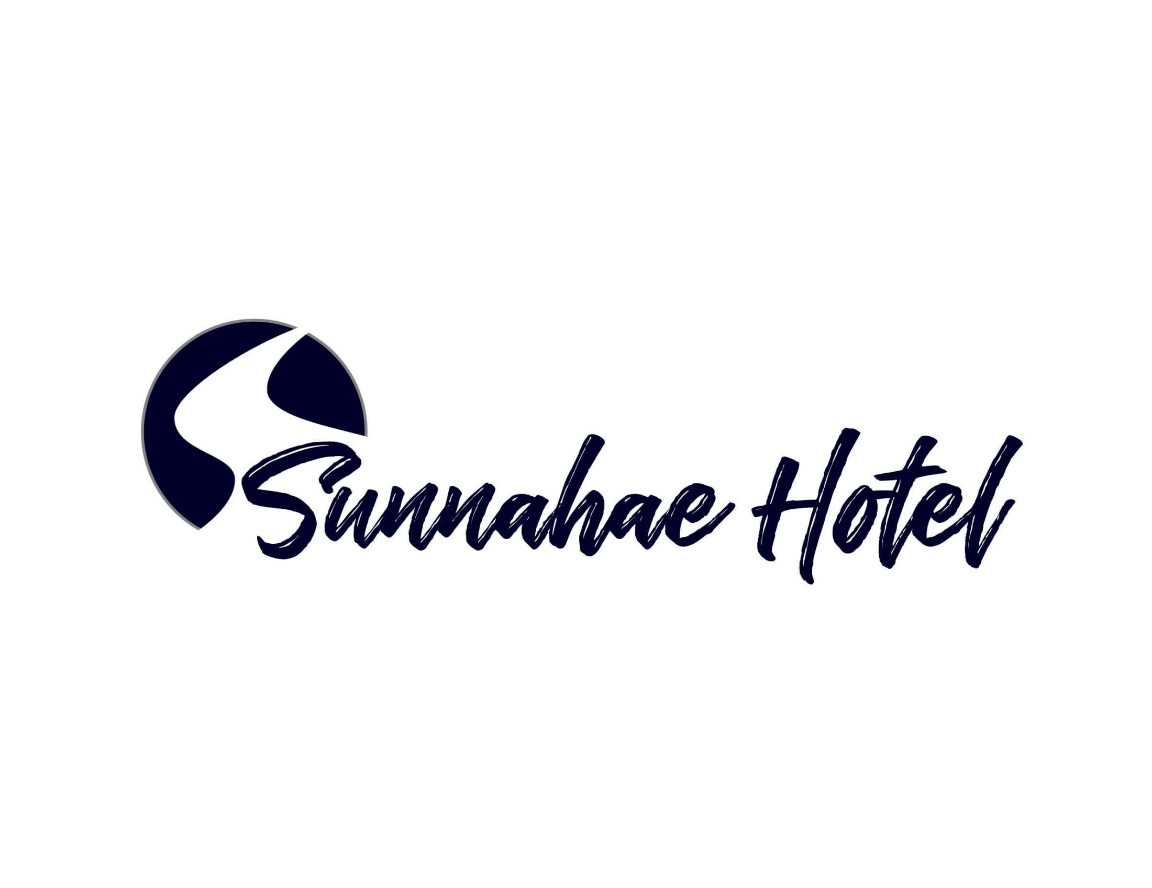 EVENT ROOM AGREEMENTEVENT ROOM & KITCHEN PRICING IS AS FOLLOWSPlease check the selected time and additional amenities you are requesting for your rental. (Event rates do not include taxes.)Event Date:	Set-Up Time:	 Event Start Time:	Event End Time:	Event Name:	 Number of Guests:	Adult Responsible:	 Phone Number: 	Address:	 City:	 State:	Zip:	Email Address:	Credit/Debit Card #: 	 Expiration:	CVC:	I agree to abide by the rules and regulations outlined in the Sunnahae Hotel Event Room rules. I understand that failure to comply with these rules will result in forfeiture of my deposit, additional fees, and the suspension from the use of our facility.Signature:	 Date:	Hotel Manager:	 Date:	4 hours$1508 hours$225Kitchen$50Refundable cleaning deposit$50